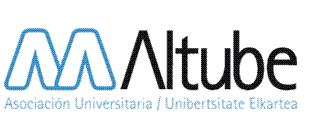 Nº DE SOCIO:   20861NOMBRE Y APELLIDOS:  MIKEL OCÁRIZ ZUFIAURREDNI:     16606859PNota: CARNET SIN VALIDAR, PERO PAGO DE LA CUOTA DE TRANSPORTE ABONADO DESDE EL 26 DE JUNIO AL 5 DE JULIO.VALIDO ESTE JUSTIFICANTE PARA VIAJARHASTA EL 5 DE JULIOJUNTA RECTORA22/06/2017